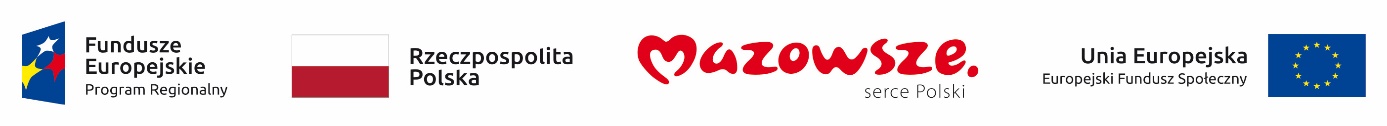 załącznik nr 1 do zapytania ofertowego………………………………………………………………………………………………………………………(pełna nazwa/firma, adres, w zależności od podmiotu: NIP/PESEL, KRS/CEiDG)reprezentowany przez:…………………………………………………………………………………………(imię, nazwisko, stanowisko/podstawa do  reprezentacji)F O R M U L A R Z     O F E R T YPrzystępując do udziału w postępowaniu o zamówienie publiczne oświadczamy, że:a) zapoznaliśmy się z zapytaniem ofertowym i nie wnosimy do niego zastrzeżeń oraz przyjmujemy warunki w nim zawarte;b) uważamy się za związanych niniejszą ofertą na czas wskazany w zapytaniu ofertowym;c) pozyskaliśmy wszystkie informacje pozwalające na sporządzenie oferty oraz wykonanie w/w zamówienia;d) zawarte postanowienia we wzorze umowy zostały przez nas zaakceptowane i zobowiązujemy się w przypadku przyznania nam zamówienia do zawarcia umowy w miejscu i terminie wyznaczonym przez Zamawiającego.Oferta została złożona na .............. stronach podpisanych i kolejno ponumerowanych od nr........ do nr .......Wszelką korespondencję w sprawie niniejszego postępowania należy kierować na poniższy adres: ….......................................................................... tel. ............................ faks ..........................adres e-mail do korespondencji elektronicznej ….........................................................................…Uprzedzony o odpowiedzialności karnej oświadczam, że załączone do oferty dokumenty opisują stan prawny i faktyczny, aktualny na dzień złożenia oferty (art. 233 k.k.)Oświadczam, że wypełniłem obowiązki informacyjne przewidziane w art. 13 lub art. 14 RODO1) wobec osób fizycznych, od których dane osobowe bezpośrednio lub pośrednio pozyskałem w celu ubiegania się o udzielenie zamówienia publicznego w zapytaniu ofertowym pn. „Przygotowanie, przeprowadzenie i obsługa dwóch następujących po sobie Spotkań Mikołajkowych: jednego spotkania dla 65 osób niepełnosprawnych i ich opiekunów oraz drugiego dla 300 dzieci i wychowanków pieczy zastępczej z terenu powiatu legionowskiego.” znak sprawy  ZD.254.29.20191) rozporządzenie Parlamentu Europejskiego i Rady (UE) 2016/679 z dnia 27 kwietnia 2016 r. w sprawie ochrony osób fizycznych w związku z przetwarzaniem danych osobowych i w sprawie swobodnego przepływu takich danych oraz uchylenia dyrektywy 95/46/WE (ogólne rozporządzenie o ochronie danych) (Dz. Urz. UE L 119 z 04.05.2016, str. 1).Jako zasadnicze załączniki będące integralną częścią niniejszej oferty, a wynikające z zapytania ofertowego załączamy wszystkie wymagane dokumenty i oświadczenia:wypełniony i podpisany formularz oferty (załącznik nr 1 do zapytania ofertowego);wykaz wykonanych usług (załącznik nr 2 do zapytania ofertowego)informacja o zleceniu wykonania przedmiotu zamówienia podwykonawcom - (załącznik nr 3 do zapytania ofertowego) – jeżeli dotyczy;szczegółowy harmonogram przebiegu imprezy Mikołajkowej, z uwzględnieniem programu artystycznego, zabaw oraz innych atrakcji odrębnie dla każdego ze spotkań;pełnomocnictwo lub inny dokument określający zakres umocowania do reprezentowania wykonawcy, treść pełnomocnictwa musi jednoznacznie określać czynności, co do wykonywania których pełnomocnik jest upoważniony, o ile ofertę składa pełnomocnik lub przedstawiciel wykonawcy;				   .....................................................				podpis i pieczęć upoważnionej osoby**osoby figurującej lub osób figurujących w rejestrach uprawnionych do zaciągania zobowiązań w imieniu Wykonawcy lub we właściwym upoważnieniu. Każda ewentualna poprawka w formularzu ofert musi być parafowana przez osobę upoważnionązałącznik nr 2 do zapytania ofertowego.....................................…(pieczątka wykonawcy)wykaz wykonanych usług w okresie ostatnich trzech lat przed upływem terminu składania ofert, a jeżeli okres prowadzenia działalności jest krótszy - w tym okresie*Ilość pozycji niniejszego wykazu nie jest w żaden sposób limitowana i zależy od potrzeb Wykonawcy.* Uwaga! Do wykazu należy dołączyć dowody określające czy te usługi zostały wykonane należycie, przy czym dowodami, o których mowa, są referencje bądź inne dokumenty wystawione przez podmiot, na rzecz którego usługi były wykonywane** niepotrzebne skreślić..............................dnia.............................								.........................................................................					     				(pieczątka i podpis upełnomocnionego 					           					   przedstawiciela 											wykonawcy)******osoby figurującej lub osób figurujących  w rejestrach  uprawnionych do zaciągania zobowiązań w imieniu wykonawcy lub we właściwym upoważnieniu.załącznik nr 3 do zapytania ofertowego...............................................    (pieczątka wykonawcy)INFORMACJA O ZLECENIU WYKONANIA PRZEDMIOTU ZAMÓWIENIA PODWYKONAWCOM*/** 
..........................dnia.............................		...........................................................................…							(pieczątka i podpis upełnomocnionego							przedstawiciela Wykonawcy)**** wykonawca składa w przypadku zlecenia części zamówienia podwykonawcom **nie wymaga się złożenia w przypadku braku zlecenia części zamówienia podwykonawcy***osoby figurującej lub osób figurujących  w rejestrach  uprawnionych do zaciągania zobowiązań w imieniu Wykonawcy lub we właściwy upoważnieniu.Przedmiot zamówienia„Przygotowanie, przeprowadzenie i obsługa dwóch następujących po sobie Spotkań Mikołajkowych: jednego spotkania dla 65 osób niepełnosprawnych i ich opiekunów oraz drugiego dla 300 dzieci i wychowanków pieczy zastępczej z terenu powiatu legionowskiego..”ZamawiającyPOWIATOWE CENTRUM POMOCY RODZINIE w LegionowieA. Cena ofertowa brutto za przygotowanie, przeprowadzenie i obsługę Spotkania Mikołajkowego dla 65 osób niepełnosprawnych i ich opiekunów z terenu powiatu legionowskiegoB.  Cena ofertowa brutto za przygotowanie, przeprowadzenie i obsługę Spotkania Mikołajkowego dla  dla 300 dzieci i wychowanków pieczy zastępczej z terenu powiatu legionowskiegoC. Cena ofertowa brutto za całość zamówienia (A+B).................................złsłownie: ......................................................................................................................................................…...................................złsłownie: ......................................................................................................................................................…...................................złsłownie: ......................................................................................................................................................…..Termin związania ofertądo dnia .2019 r.Podstawowy termin realizacji zamówieniaWykonawca zrealizuje przedmiot zamówienia w terminie  9 grudnia 2019 r. LpPrzedmiot zamówienia(opis przedmiotu zamówienia, z którego wynika, że była to impreza  w klimacie Bożenarodzeniowym)Data dd/mm/rrrr  wykonaniaimprezy 
Podmiot  na rzecz którego usługa została wykonana*Liczba osób biorących udział w imprezie Udział dzieci i młodzieżydd/mm/rr…................………….. osóbTAK/NIE**dd/mm/rr…................………….. osóbTAK/NIE**Lp.Nazwy firm podwykonawcówRodzaj części zamówienia1234